Ausschreibungstext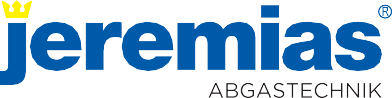 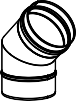 EW-KLPRODUKTBESCHREIBUNG / VERWENDUNGCE-zertifiziertes, einwandiges, rußbrandbeständiges und überdruckdichtes Abgassystem aus Edelstahl, Fabrikat Jeremias EW-KL. Abgassystem aus industriell gefertigten, einwandigen Edelstahlsystemelementen, zum Einbau in bestehende Schächte die den Brandschutz-Anforderungen entsprechen.Die Produktion wird durch ein unabhängiges Prüfinstitut fremdüberwacht, mittels Eigenüberwachung wird die Einhaltung gleichblei- bender Güte gesichert.Abgasanlage aus hochlegiertem, austenitischem Edelstahl der Werkstoffnummer 1.4404 / 1.4571, Materialstärke 0,6 mm - 1,0 mm. Längsnähte unter WIG schutzgasgeschweißt und passiviert.Die Materialstärke bietet optimale Sicherheit gegen Knicken und Beulen.Verbindung der einzelnen Elemente durch konisch eingezogene Steckmuffen (60 mm).In der waagerechten Abgasleitung sind Spannklemmbänder zusätzlich erforderlich um eine Druckdichtigkeit ab 200 Pa zu erreichen.ANWENDUNGSystemabgasanlage für feuchte und trockene Betriebsweise, im Gleich- oder Gegenstromverfahren, Ableitung der Abgase im Unter- oder Überdruck/ Hochdruck. Das System EW-KL ist geeignet für den Anschluss von Abluftanlagen, Regelfeuerstätten, sowie Sonderfeuerstätten, deren Abgase durch Verbrennung von Gas, Heizöl EL oder Festbrennstoffen (Holz, Koks, Torf, Kohle (ausgenommen Anthrazitkohle)) entstehen. Überdruck ab 200 Pa (Klemmbänder für die waagerechte Abgasleitung erforderlich).Maximale Betriebstemperatur 600°C.Durch das konisch eingezogene Steckende und die entsprechende Muffe entsteht bei der Montage der Anlage eine metallische Flächendichtung. Zur fachgerechten Montage einer konischen Steckverbindung ist die mitgelieferte KL-Paste (Gleit- und Dichtmittel) zu verwenden.ZULASSUNGCE-Zertifikatsnummer 0036 CPR 9174 004Abgasanlage (feuchte Betriebsweise/ 200°C/ Überdruck) EN 1856-1 T200-P1-W-V2-L50060-O00Abgasanlage (feuchte Betriebsweise/ 200°C/ Überdruck/Hochdruck) EN 1856-1 T200-H1-W-V2-L50060-O501Abgasanlage (trockene Betriebsweise/ 400°C/ Unterdruck) EN 1856-1 T400-N1-D-V2-L50060-G501Abgasanlage (feuchte Betriebsweise/ 400°C/ Überdruck) EN 1856-1 T400-P1-W-V2-L50060-O501Abgasanlage (feuchte Betriebsweise/ 450°C/ Überdruck/Hochdruck) EN 1856-1 T450-H1-W-V2-L50060-O501Abgasanlage (trockene Betriebsweise/ 600°C/ Unterdruck/ 25mm Dämmung) EN 1856-1 T600-N1-D-V3-L50060-G701Abgasanlage (feuchte Betriebsweise/ 600°C/ Überdruck) EN 1856-1 T600-P1-W-V2-L50060-O1001Abgasanlage (feuchte Betriebsweise/ 600°C/ Überdruck/Hochdruck) EN 1856-1 T600-H1-W-V2-L50060-G10011 Die angegebenen Abstände zu brennbaren Bauteilen gelten für Nennweiten bis 300 mm.Bei Nennweiten >300 mm vergrößern sich die Abstände entsprechend, siehe Leistungserklärung.WANDSTÄRKE / MATERIALInnenrohr: 0,6 - 1,0 mm W.1.4404/1.4571 (Oberfläche: IIIC matt) Querschnitt: rundDURCHMESSERBEREICH80 mm - 1000 mmEINBAUDer Einbau erfolgt fachmännisch entsprechend der Montageanleitung, insbesondere der DIN V 18160-1, sowie der geltenden LBauO, FeuVo, den einschlägigen DIN-Normen und allen weiteren bau- und sicherheitsrechtlichen Vorschriften. Der erforderliche Querschnitt ist nach DIN EN 13384-1 zu bestimmen und vom ausführenden Fachunternehmen zu überprüfen.ABSTIMMUNGVor der Montage ist die Ausführung der Anlage mit dem/ der zuständigen bevollmächtigten Bezirksschornsteinfeger/in abzuklären.1SystemEW-KLBESCHREIBUNGEinwandige, dichtungslose Systemabgasanlage aus Edelstahl für alle Regelfeuerstätten und Verbrennungsmotoren (BHKW) mit konisch dichtender VerbindungMATERIAL1.4404 (316L) / 1.4571 (316Ti)OBERFLÄCHEMaterialstärke 0,6 mm hochglanz / ab Ø 350 mm matt Materialstärke 0,8 mm mattWeitere auf AnfrageWANDSTÄRKE0,6 mmOptional für alle Ø 1,0 mm mattINNENDURCHMESSER80 - 600 mmWeitere auf Anfrage bis 1000 mmVERBINDUNGKonische Verbindungstechnik Muffe/Sicke und Klemmband (optional)BESTELLCODEDer Artikelcode für Ihre Bestellung ergibt sich aus: Artikelcode + Ø (Bsp: KL06222130). Abweichungen entnehmen Sie bitte dem jeweiligen Code.Allroundpaste wird in entsprechender Menge beigefügtEIGENSCHAFTENMetallisch konische DichtungDruckdicht bis 5000 Pa ohne Flansche und separate DichtungKonisch kürzbare KLK-Längenelemente lieferbarSchnelle und einfache MontageRußbrandbeständig oder feuchteunempfindlichEINSATZBEREICHERegelfeuerstätten für Öl, Gas, Festbrennstoffe (naturbelassenes Holz, Koks, Torf, Kohle*)BrennwertgeräteLüftungssystemeBacköfenBHKW, VerbrennungsmotorenNotstromaggregate, Generatoren* ausgenommen Anthrazitkohle aus IbbenbürenCE-ZERTIFIKATSNUMMER0036 CPR 9174 004CE-KLASSIFIZIERUNGEN NACH DIN EN 1856 - 1T200 - P1 - W - V2 - L50060 - O00 T200 - H1 - W - V2 - L50060 - Oxx T400 - N1 - D - V2 - L50060 - Gxx T400 - P1 - W - V2 - L50060 - Oxx T450 - H1 - W - V2 - L50060 - Oxx T600 - N1 - D - V3 - L50060 - Gxx 1 T600 - P1 - W - V2 - L50060 - Oxx T600 - H1 - W - V2 - L50060 - Gxx1 mit 25 mm Dämmungxx = Abstände zu brennbaren Baustoffen sind Ø-abhängig, siehe LeistungserklärungVERBINDUNGSLEITUNGCE-ZERTIFIKATSNUMMER0036 CPR 9174 042CE-KLASSIFIZIERUNGEN NACH DIN EN 1856 - 2T200 - P1 - W - V2 - L50060 - O50M T200 - H1 - W - V2 - L50060 - O50M T400 - H1 - W - V2 - L50060 - G500M T400 - N1 - D - V2 - L50060 - G400M T400 - N1 - D - V2 - L50060 - G30011 mit Strahlungsschutz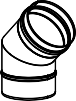 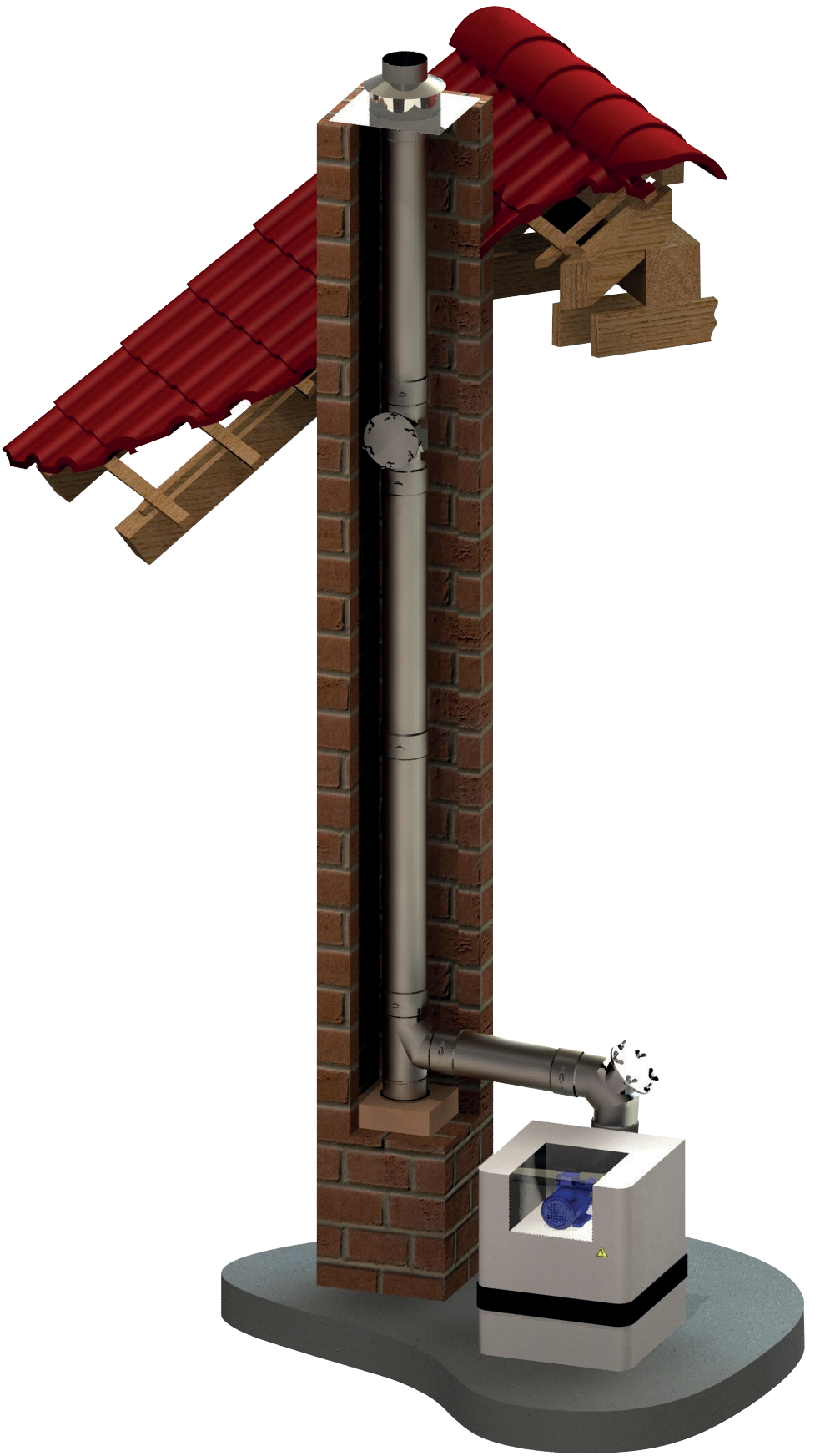 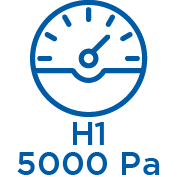 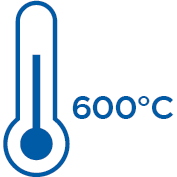 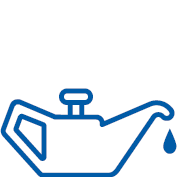 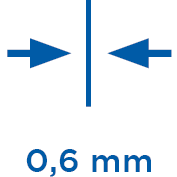 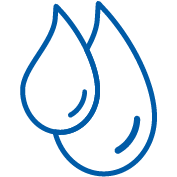 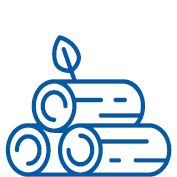 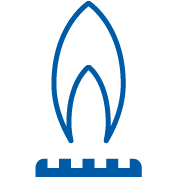 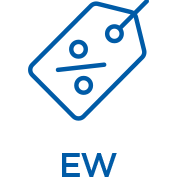 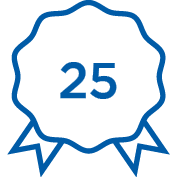 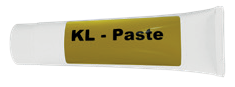 2